Lesson 4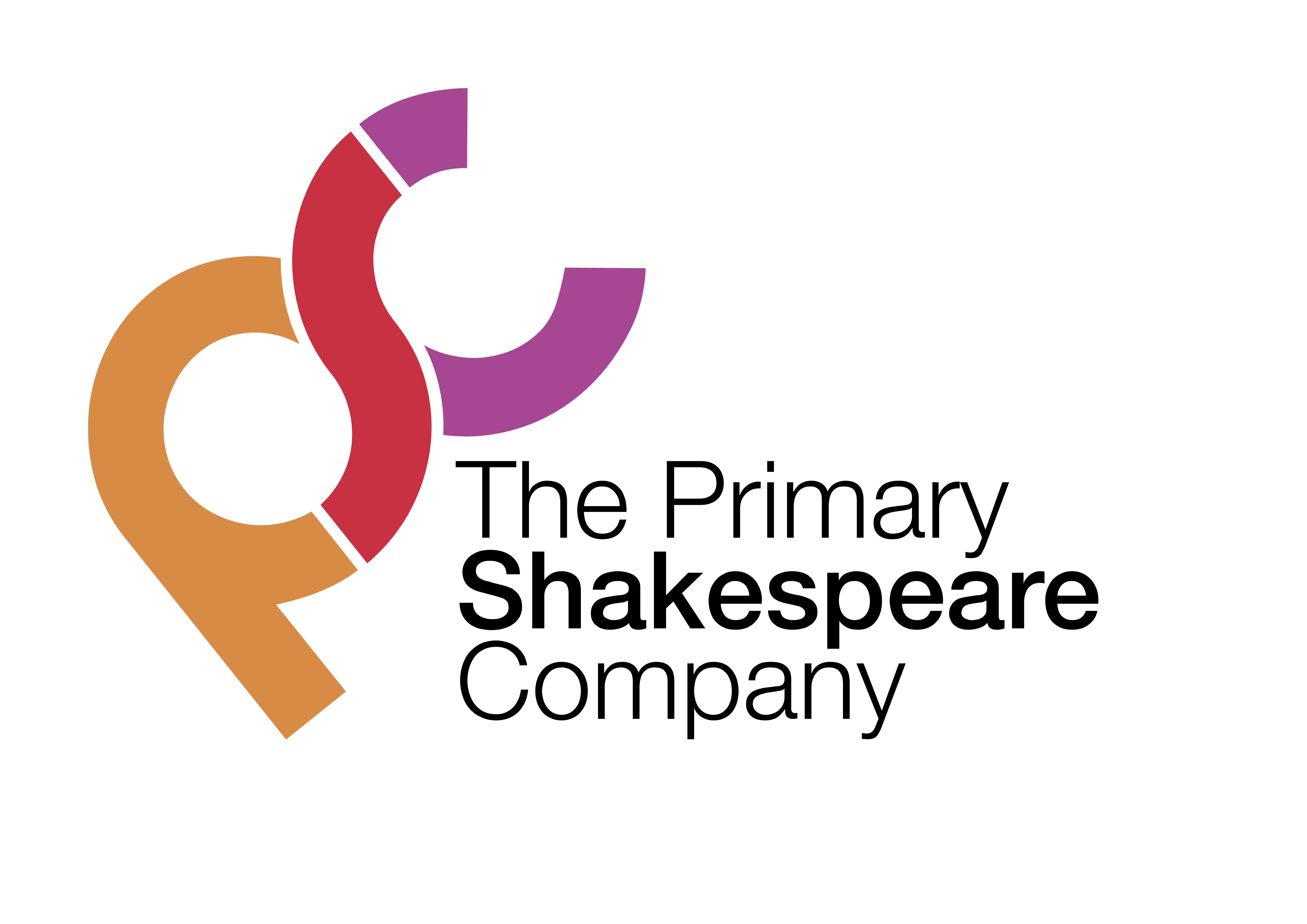 LI: To order events chronologically to help me write a clear paragraph.Starter:Display the example of the newspaper report from lesson 1(Prince’s Pain Persists) and ask the children to work in pairs to pick out time fronted adverbials that they might use in their own writing e.g. Not long after… At about 6pm… After this… Children share the sentence starters they have identified and teacher records them on the whiteboard. Can they think of any others they might use?Main Teaching:Now ask the children to think about the events of the Capulet’s ball. What interesting things happened that night? They discuss with their talk partner.Now show the children the following key events (in a random order):Juliet kissed unknown manJuliet was admired by many young menPeople arrived at the party at 5pmUnknown masked guests arrived at 7pmTybalt seen arguing with Lord CapuletGive the children these events typed up onto a piece of paper (see below). They need to cut out each box and put the events in chronological order (remind children of what this means).Once they are happy with the order, they should stick the pieces down onto another piece of paper in the correct order. This will help the children write the next paragraph of their newspaper.Take feedback from the class and make sure they have the events in the correct order:People arrived at the party at 5pmJuliet was admired by many young menUnknown masked guests arrived at 7pmTybalt seen arguing with Lord CapuletJuliet kissed unknown manRemind children that, in the next paragraphs, they need to report what happened at the ball in chronological order, using time fronted adverbials to help them structure their paragraph (refer children to the list made at the beginning of the lesson.) They should also add some detail to make the report more interesting for their reader.Now model writing the first few sentences of the paragraph, reporting the events in chronological order. Ask children to help you once you have modelled the first sentence.For example:At about 6pm, the first guests began to arrive at the Capulet’s mansion. Most of the guests were dressed in beautiful ball gowns and smart suits. Juliet, the Capulet’s daughter, looked stunning in a green dress made of silk and many young men were admiring her beauty.Ask the children what they need to include in their writing to make it successful, before setting them off on the task. They should use the plan they worked on with their partner to help them write in chronological order.Past tenseChronological orderTime fronted adverbialsFurther details about the partyEditing: At the end of the lesson, the children should read their paragraph to a partner to help them edit their work. They should look out for missing words and punctuation as well as making sure their writing makes sense.Juliet kissed unknown manJuliet was admired by many young menPeople arrived at the party at 5pmUnknown masked guests arrived at 7pmTybalt seen arguing with Lord Capulet